СОГЛАСОВАНО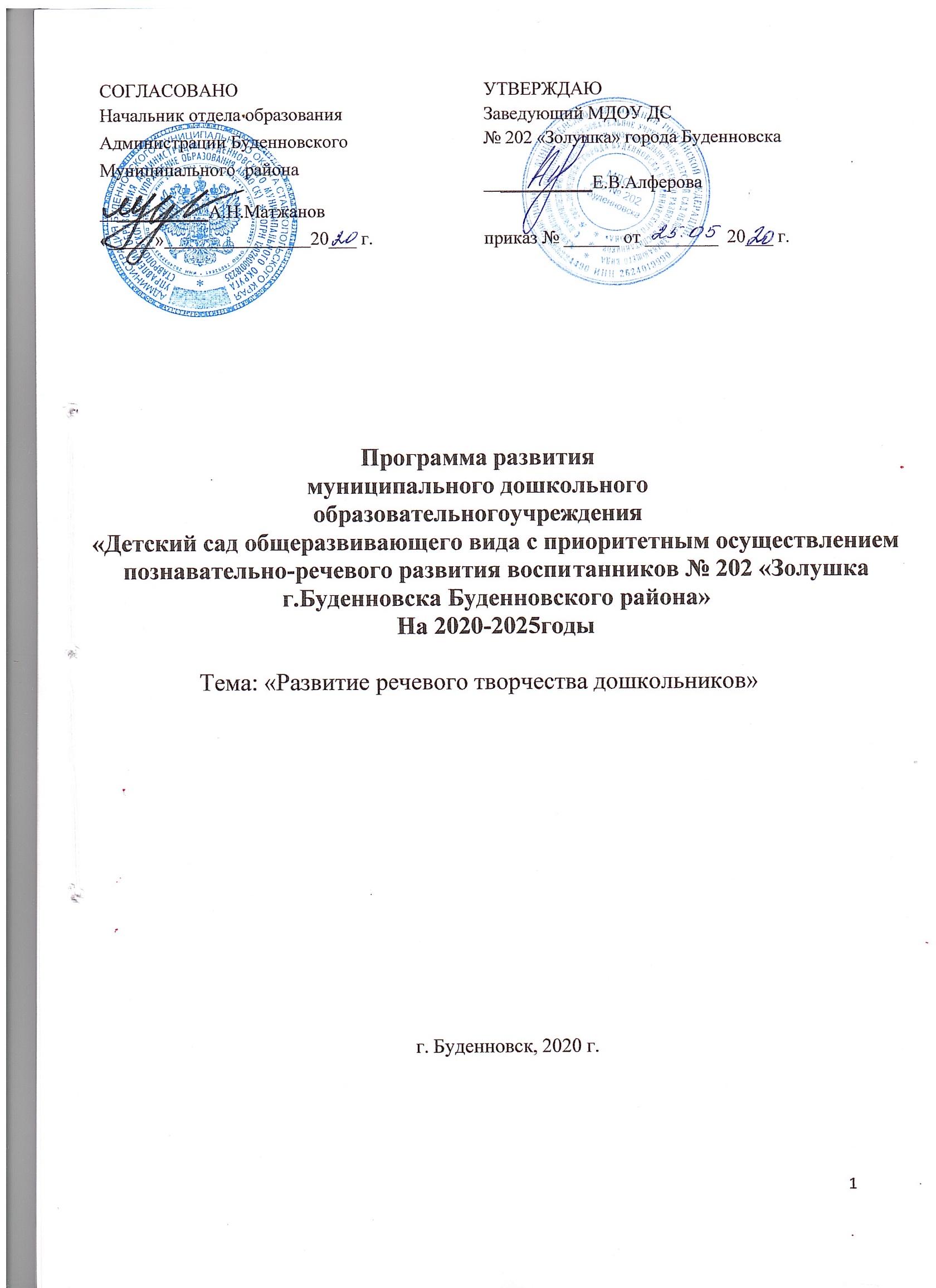 СодержаниеПаспорт программы развития	3Пояснительная записка	8Информационная справка	8Аналитико – прогностическое обоснование программы развития	18Концепция программы развития	……19Механизм реализации программы развития	22Таблицы…………………………………………………………………………….........23Приемственность в работе ДОУ и школы	25План работы педагогического коллектива по реализации программы	26Модель выпускника	29Структура обновленного образовательного процесса…	31Критерии реализации программы	36Этапы реализации программы	41Список литературы	42ПАСПОРТпрограммы развитияПояснительная записка.Становление, развитие и функционирование - разные уровни жизнедеятельности образовательного учреждения. Развитие - есть необратимое, закономерное, позитивное изменение объекта, а также процесс самовыдвижения, приводящий к новому качественному состоянию субъекта и объекта.Это целенаправленный, закономерный, непрерывный и необратимый процесс перехода учреждения в качественно новое состояние, характеризующееся разноуровневой организацией, инновационной направленностью и постоянно расширяющимся потенциалом роста. В любом случае, развитие - процесс сложный и длительный, требующий организации, согласованности действий всех сотрудников учреждения, контроля над промежуточными результатами. Процесс развития существенно облегчает проектирование, только при наличии тщательно продуманного плана можно видеть перспективы деятельности, отслеживать результаты, выделять достижения и трудности.Целевыми установками образовательной политики государства на современном этапе стало осуществление комплекса мероприятий, направленных на повышение качества образовательной услуги, рост профессиональной компетентности педагога – как основного ресурса развития системы образования. Эффективное решение этих задач возможно только в учреждении, готовом работать в инновационном режиме, конкурентоспособном на рынке образовательных услуг.Именно поэтому коллектив МДОУ ДС № 202 «Золушка»г.Буденновска на период с 2020 по 2025 годы.Программа развития была спроектирована исходя из конкретного анализа исходного состояния детского сада, потребности родителей, воспитанников в образовательных и иных услугах.Информационная справка о деятельностиПолное наименование Учреждения: Муниципальное дошкольное образовательное учреждение – детский сад общеразвивающего вида с приоритетным направлением познавательно-речевого развития №202 «Золушка» города Буденновска Буденновского района (далее МДОУ).МДОУ расположено в жилом массиве Западного микрорайона, двухэтажное здание. Зда ние кирпичное, построенное в 1990г.МДОУ имеет отдельный огороженный участокДля прогулок, на участке имеются малые архитектурные формы, физкультурное оборудование, огород, цветник.Сокращенное наименование учреждения: МДОУ ДС № 202 «Золушка»Место нахождения учреждения:Юридический адрес: 356800, Ставропольский край, г.Буденновк, 262 квартал,ул.Полющенко 7-АФактический адрес: 356800, Ставропольский край, г.Буденновк, 262 квартал,ул.Полющенко 7-АГосударственный статус Учреждения:тип – дошкольное образовательное учреждение;вид – детский сад с приоритетным осуществлением познавательно- речевого развития. Учредителем и собственником имущества Учреждения является Буденновский муниципальный район.Основными средствами реализации предназначения МДОУ являются:Устав Муниципального дошкольного образовательного учреждения «Детского са- да № 202 г. Буденновска   Буденновского района», регистрационный номер № 702 от 24.04.2021 г.Лицензия	Серия 26Л 01 №0001160 , регистрационный № 4911 от 11.07.2016 г. Срок действия лицензии – бессрочно.Свидетельство о государственной аккредитации: Приказ министерства образования СК от 28.05.2010г. №952Муниципальное дошкольное образовательное учреждение «Детский сад № 202 «Золушка» г. Буденновска Буденновского района» является звеном системы образования Буденновского муниципального района Ставропольского края, обеспечивающим помощь семье в воспитании детей дошкольного возраста, охране и укреплении их физического и психического здоровья, развитии их индивидуальных способностей. Учреждение прошло процедуру аттестации и государственной аккредитации в соответствии с Законом РФ «Об образовании» от 28.10.2013г. Образовательная программа МДОУ «Детского сада № 202 г.Буденновска Буденновского района» обеспечивает разностороннее развитие детей в возрасте от 2 лет до 8 лет с учетом их возрастных и индивидуальных особенностей по основным направлениям - физическому, социально-личностному, познавательно - речевому   и художественно - эстетическому. Программа обеспечивает достижение воспитанниками готовности к школе. Программа разработана в соответствии с действующими федеральными государственными стандартами.Телефон: 8(865) 7-49-73;Сайт в Интернете: http://zolyhka-202-cad.ucoz.ru/ Адрес электронной почты: sad_202_bud26@mail.ruУчредитель – Администрация Буденновского муниципального района.Режим работы: пятидневный 10 часовой: 7.30 – 17.30.Учреждение укомплектовано современным информационно-техническим оборудовани ем:Компьютер - 3 (3 с выходом в Интернет, 3 с электронной почтой);Принтер – 4 шт.;Сканер – 3 шт.Многофункциональное устройство – 2 шт.;Технические средства обучения:мультимедийный проектор с экраноминтерактивная доскакороткофокусные проекторы (2 шт)сенсорный обучающий столинтерактивный центр пескаакустическая система – 1 штВ МДОУ № 202 функционирует 6 групп общеразвивающей направленности: 1 младшая, 2 младшая, средняя, старшая, подготовительная №5, подготовительная №6.Состояние материально-технической базы МДОУ соответствует педагогическим требованиям, современному уровню образования и санитарным нормам. Все базисные компоненты развивающей предметной среды детства включают оптимальные условия для полноценного физического, художественно-эстетического, познавательного, речевого и социально-коммуникативного развития детейОбеспечение безопасностиВ детском саду разработан паспорт безопасности (антитеррористической защищен- ности), Имеется Декларация пожарной безопасности зарегистрированная . В детском саду установлена «тревожная сигнализация», автоматическая установка пожарной сигнализации.В ДОУ ведутся мероприятия по соблюдению правил пожарной безопасности и ПДД.Педагоги ДОУ проводят с детьми мероприятия по ОБЖ.Вывод: социальные условия микрорайона способствуют успешной социализации воспитанников ДОУ. Педагоги имеют возможность знакомить дошкольников с социальной действительностью, не покидая пределов микрорайона. Вся работа по обеспечению безопасности участников образовательного процесса четко планируются, прописываются планы мероприятий на календарный год по пожарной безопасности, гражданской обороне и предупреждению чрезвычайных ситуаций. Издаются приказы, работает пожарно- техническая комиссия, комиссия по охране труда. Все предписания контролирующих органов своевременно исполняются.Кадровый состав ДОУ.В детском саду работает стабильный, творчески работающий, профессиональный педагогический коллектив, обеспечивающий развитие и воспитание детей.Кадровый состав педагогических работников образовательного учреждения: 9 педагогов: старший воспитатель, 1 музыкальный руководитель, 7 воспитателей.Образовательный уровень педагоговТаблица 1Стаж работы педагоговТаблица 2Специалисты по категориям:Таблица 3Администрация учреждения дает сотрудникам четкое видение перспектив профессионального роста, предоставляет возможности повышения личной квалификации и переобучения. Повышению профессионального уровня педагогов способствуют такие формы работы, как советы педагогов, консультации, семинары, мастер – классы,коллективные просмотры различных видов детской деятельности, смотры-конкурсы, выставки и вернисажи детского творчества.Материально – техническое оснащениеВ детском саду имеются необходимые материально-технические условия для осуществления эффективного педагогического процесса.Дошкольное учреждение работает над укреплением материально – технической базы.Каждый год в летний период времени проводится косметический ремонт групповых комнат и помещений. Приобретаются детская мебель, оборудование для медицинского кабинета, для пищеблока, дидактические пособия, игрушки, спортивный инвентарь, телевизоры.В детском саду имеются следующие помещения: Педагогический блок:6 групповых помещений, которые состоят из групповой	комнаты, туалетнойкомнаты, спальной комнаты, приемной, моечной;В групповых помещениях, в соответствии с современными требованиями к организации развивающей предметно-пространственной среды оборудованы центры игровой активности для организации разнообразной детской деятельности (как самостоятельной, так и совместной с воспитателем).Кабинеты и залы:кабинет заведующего;методический кабинет, в котором имеются в наличии пособия, методические рекомендации, научная и справочная литература, наглядные и демонстративные материалы для осуществления воспитательно-образовательного процесса. Имеются средства информационного обеспечения: компьютер, принтер, проекционный экран.музыкальный зал оснащен оборудованием: синтезатор, музыкальный центр, детские музыкальные инструменты, декорации, атрибуты для занятий и развлечений, сценические костюмы.Медицинский блок: медицинский и процедурный кабинет, изолятор,	туалетная комната.Хозяйственный блок: пищеблок, прачечная.На территории детского сада оборудованы прогулочные площадки, разбит огород, цветочные клумбы, растут деревья и кустарники.Программное обеспечениеДошкольное учреждение реализует образовательную программу, разработанную с учетом примерной образовательной программы дошкольного образования «Детство» под редакцией Т.И. Бабаевой, А. Г. Гогоберидзе, О.В. Солнцевой и др., в соответствии стребованиями федерального государственного образовательного стандарта дошкольного образования.Целью данной программы является создать в детском саду возможность для развития способностей, широкого взаимодействия с миром, активного практикования в разных видах деятельности, творческой самореализации. Программа направлена на развитие самостоятельности, познавательной и коммуникативной активности, социальной уверенности и ценностных ориентаций, определяющих поведение, деятельность и отношение ребенка к миру.В соответствии с федеральным государственным образовательным стандартом дошкольного образования содержание работы по программе обеспечивает развитие личности, мотивации и способностей детей в различных видах деятельности и охватывает структурные единицы, представляющие определённые направления развития и образования детей (образовательные области):социально – коммуникативное развитие;познавательное развитие;речевое развитие;художественно – эстетическое развитие;физическое развитие.Используемые программыТаблица 4Характеристика достиженийАнализ достижений воспитанников показывает положительную динамику освоения образовательных программы и качества знаний. Положительная динамика результатов обучения достигается благодаря использованию современных образовательных технологий развивающего и проблемного обучения.В течение последних лет наблюдается рост числа воспитанников, принимающих участие в конкурсах, смотрах, соревнованиях, выставках уровня дошкольного учреждения и муниципального уровня.Педагоги дошкольного учреждения принимают активное участие в мероприятиях муниципального и всероссийского уровня: являются участниками городских образовательных семинаров, научно – практических конференций, принимают участие в конкурсах педагогического мастерства, в том числе и дистанционных.Участие в смотрах-конкурсах, в конкурсах профессионального мастерства:Плюснина А.С. – призер конкурса «Воспитатель года -2020» в номинации «Педагогический дебют» (2 место)Внешние связиДостижение положительных результатов в воспитании детей дошкольного возраста невозможно без активного взаимодействия дошкольного учреждения с социумом. Предметом данного взаимодействия и сотрудничества является ребенок, его интересы, заботы о том, чтобы каждое педагогическое воздействие, оказанное на него, было грамотным, профессиональным и безопасным. Одновременно процесс взаимодействия с социальными партнёрами способствует росту профессионального мастерства всех специалистов детского сада, работающих с детьми, поднимает статус учреждения, указывает на особую роль его социальных связей в развитии каждой личности, что в конечном итоге ведёт к повышению качества дошкольного образования.Взаимодействие и сотрудничество дошкольного учреждения установлено со следующими социальными партнёрами:Отдел образования АБМР города Буденновска: получение нормативно – правовых документов, юридических консультаций; участие в совещаниях, конференциях; решение вопросов финансирования; координация взаимодействия в образовательном пространстве города;Государственное бюджетное учреждение дополнительного профессионального образования «Ставропольский краевой институт развития образования, повышения квалификации и переподготовки работников образования». г. Ставрополь, повышение квалификации педагогов дошкольного учреждения; профессиональная переподготовка; аттестация педагогических работников; участие в методических объединениях; обмен опытом работы;Филиал государственного бюджетного образовательного учреждения высшего образования "Ставропольский государственный педагогический институт" в г.Буденновске: прохождение педагогической практики студентов; подготовка и обучение педагогов детского сада; повышение квалификации сотрудников дошкольного учреждения;МБДОУ ДС № 25 г.Михайловска: совместная деятельность по развитию творческих способностей детей в продуктивных видах деятельности;- Дом культуры г.Буденновска участие воспитанников детского сада в городских и всероссийских конкурсах, организованных данными учреждениями;Доп.образование «Бригантина» комната школьника г.Буденновска и МОУ СОШ №4 : совместная образовательная, развивающая деятельность;с образовательными учреждениями округа: преемственность в воспитании и образовании дошкольников; расширение и обогащение содержания образовательного процесса;с медицинскими учреждениями: охрана жизни и здоровья детей; гармоничное физическое развитие.SWOT-анализ потенциала развития образовательной организации.Таблица 5SWOT-анализ	свидетельствует	о	том,	что	для	дальнейшего	развития	ДОУ необходимо:разработать	план	взаимодействия	с	семьей	для	повышения	педагогической компетентности родителей по вопросам речевого развития дошкольников;создать в ДОУ систему работы по развитию речевого творчества дошкольников;пополнить	развивающую	предметно-пространственную	среду	в	соответствии	с заявленной темой программы развития ДОУ.Аналитико – прогностическое обоснование программы развитияНеобходимость разработки программы развития ДОУ на период 2020 - 2025 гг. обусловлена важностью целей развития образования в Российской Федерации.Проблема качества дошкольного образования в последние годы приобрела не только актуальный, но и значимый характер. В современных условиях реформирования образования каждому учреждению необходимо пересмотреть содержание образования, внедрять новые подходы и педагогические технологии, использовать разнообразные формы взаимодействия с детьми. Данная программа развития, способствуя формированию современного образовательного пространства ДОУ, не только определяет основные задачи деятельности образовательного учреждения на данном этапе по проблемному направлению, но и поможет выстроить концепцию развития, разработать стратегические линии на будущее.В «Законе об образовании» Российской Федерации говорится о том, что дошкольное образование должно быть направлено на формирование общей культуры, развитие физических, интеллектуальных, нравственных, эстетических и личностных, формирование предпосылок учебной деятельности детей дошкольного возраста. Федеральный государственный образовательный стандарт дошкольного образования указывает на необходимость включения в содержание образовательной области «Речевое развитие» развитие речевого творчества дошкольников.Проблема развития речевого творчества в системе образования подрастающего поколения в настоящее время все шире привлекает внимание философов, психологов, педагогов. Общество постоянно испытывает потребность в творческих личностях, способных активно действовать, нестандартно мыслить, находить оригинальные решения любых жизненных проблем.В последние годы наблюдается резкое снижение уровня речевого развития дошкольников. В первую очередь это связано с ухудшением здоровья детей. По данным ведущего невропатолога России, доктора медицинских наук И.С. Скворцова, в настоящее время у 70% новорожденных выявлены различные перинатальные поражения головного мозга - центрального органа речевой функции. Подобные отклонения, так или иначе, скажутся на последующем развитии и обучении ребенка. А его речь обычно страдает одной из первых, так как находится в прямой зависимости от созревания головного мозга.Еще одной причиной снижения уровня речевого развития является пассивность и неосведомленность родителей в вопросах речевого развития детей. Участие родителей в речевом развитии ребенка играет колоссальную роль. Речь детей формируется под влиянием речи взрослых. Оно благотворно, когда ребенок слышит нормальную речь, живет в культурной, здоровой обстановке. Нарушение такого влияния искажает его речевое развитие.При формировании у детей дошкольного возраста предпосылок к учебной деятельности большое значение приобретает развитие монологической речи как важнейшего условия полноценного усвоения новой информации, овладения наиболее совершенными способами общения с окружающими, развитие логического мышления, творческих способностей и других сторон психической деятельности.На основе изучения результатов образовательного процесса, можно выделить следующие проблемы:дети не используют в своей речи сравнительные обороты, образные выражения;дети редко используют в рассказах разнообразные средства выразительности в описаниях и повествованиях.упрощение структурной формы диалога (приведение к вопросо-ответной форме) вызывает затруднения в формировании совокупности речевых и поведенческих коммуникативных умений, что значительно снижает уровень заинтересованности ребенка к речевому творчеству.достаточно сложно развить речевые творческие способности, сформировать интерес к речевому творчеству и учитывать индивидуальные особенности речевого развития при большом списочном составе детей и регламентированном программой образовательном процессе;Таким образом, проблему, стоящую перед ДОУ можно сформулировать как необходимость сохранения достигнутого уровня качества образования и воспитания, и создание системы работы по развитию речи и речевого творчества дошкольников.Концепция Программы развития.В основу концепции программы положены идеи ряда учёных Л.С. Выготского, С.Л. Рубинштейна, Д.Б. Эльконина, А.А. Леонтьева, Ф.А. Сохина, А.М. Шахнаровича, в трудах которых уделялось внимание представлениям о закономерностях речевого развития дошкольников. По их мнению развитие речи должно рассматриваться не только с сугубо лингвистической точки зрения (как овладение ребенком языковыми умениями - фонетическими, лексическими, грамматическими), но и в контексте развития общения детей друг с другом и со взрослым (как становление коммуникативных способностей).Взаимодействие ребенка с другими людьми требует от него особых социально- речевых умений: правильное понимание мысли собеседника, грамотно сформулированное собственное суждение, уместное употребление слов, выражений, умение быть   доброжелательным   собеседником,   всё   это,   в   свою   очередь, послужит хорошей базой для его успешного обучения в школе.Активизации мышления, развитию памяти и образному восприятию, совершенствованию речи способствует методически грамотно спланированная и организованная педагогическая работа. Переоценить роль родного языка, который помогает детям осознанно воспринимать окружающий мир и является средством общения, - невозможно. С.Я. Рубинштейн писал: «Чем выразительнее речь, тем больше в ней выступает говорящий, его лицо, он сам». Такая речь включает в себя вербальные (интонация, лексика и синтаксис) и невербальные (мимика, жесты, поза) средства.Включение родителей в образовательный процесс является важнейшим условием полноценного речевого развития ребенка. Как известно, образовательно-воспитательное воздействие состоит из двух взаимосвязанных процессов – организации различных форм помощи родителям и содержательно-педагогической работы с ребенком. Такой подход к воспитанию детей в условиях дошкольного образовательного учреждения обеспечивает непрерывность педагогического воздействия. Важнейшим условием преемственности является установление доверительного делового контакта между семьей и детским садом, в ходе которого корректируются позиции родителей и педагогов. Ни одна, даже самая лучшая, развивающая программа не может дать полноценных результатов, если она не решается совместно с семьей, если в дошкольном учреждении не созданы условия для привлечения родителей к участию в образовательном процессе.Для развития связной, монологической, выразительной речи, а затем речевого творчества необходимо создание таких условий, в которых каждый ребенок мог бы передать свои эмоции, чувства, желания и взгляды, как в обычном разговоре, так и через художественные образы.Таким образом, деятельность педагогического коллектива МДОУ ДС № 202 «Золушка» г.Буденновска, будет направлена на объединении усилий педагогов, семьи, социума для создания условий, раскрывающих индивидуальность ребенка и способствующих речевому творчеству детей.Цель программы развития МДОУ ДС № 202 «Золушка» г.Буденновска: создание системы работы по развитию речевого творчества дошкольников.Для реализации поставленной цели необходимо решить следующие задачи:Повысить уровень профессиональной компетентности педагогов по формированию речевой культуры и творчества дошкольников.Совершенствовать овладение педагогами новых технологий и методик: проблемного обучения, игровых, мнемотехники, технологии ТРИЗ, способствующих развитию речевого творчества дошкольников.Совершенствовать в ДОУ развивающую предметно – пространственную среду, стимулирующую речевую активность и способствующую развитию речевого творчества дошкольников.Создать систему целенаправленного воздействия адаптированных методов ТРИЗ и методов развития воображения, обеспечивающих оптимальное развитие мышления, воображения и речевого творчества детей.Повысить уровень родительской компетентности в вопросах развития речевого творчества детей, способствовать их активному участию в образовательном процессе.Основные принципы, на которых будет строиться деятельность детского сада:принцип развивающего обучения, предполагающий использование новых развивающих технологий образования и развития детей;принцип вариативности, предполагающий разнообразие содержание форм и методов;принцип активности предполагает освоение программы ребенком через различные виды деятельности под руководством взрослого.Ожидаемые конечные результаты реализации программы развития ДОУ:В ДОУ создана система работы по развитию речевого творчества дошкольника.Обновление содержание образования.Повышение уровня речевых высказываний детей, обогащение их лексического запаса, умение вступать в контакт, вести речевой диалог (выслушать, спросить, ответить, выразить, объяснить).Практическое владение ребёнком выразительной речью.Качество развития речи детей будет способствовать успешной социализации и обучению в школе;Пополнение и обновление развивающей предметно-пространственной среды новыми пособиями, наглядным материалом, дидактическими играми.Повышена эффективность образовательной деятельности по развитию речевого творчества за счет повышения уровня профессиональной компетентности педагогов, профессионального творчества (через курсы повышения квалификации, работу в творческих группах, использование опыта работы ДОУ, социальное партнерство).Повышение уровня родительской компетентности по вопросу развития речевого творчества, их активное участие в образовательном процессе.Использование комплексного подхода в решении задач речевого развития.Механизм реализации программыМеханизмом реализации программы развития ДОУ является составляющие ее проекты.Научно-методическое и организационное сопровождение реализации проектов программы будут осуществлять рабочие группы, созданные из числа администрации, педагогов, родителей (законных представителей) воспитанников.Мероприятия по реализации проектов включаются в годовой план работы образовательной организации.Подведение итогов, анализ достижений, выявление проблем и внесение корректировок в программу развития будет осуществляться ежегодно на итоговом педагогическом совете, рассматриваться на родительских собраниях и представляться через публичный доклад ежегодно.Предполагается организация и проведение различных методических мероприятий, способствующих психологической и практической готовности педагогического коллектива к деятельности по реализации проектов.Условия реализации программыСоздание развивающей предметно – пространственной средыВажнейшим условием для реализации программы развития ДОУ является создание развивающей предметно – пространственной среды.Требования ФГОС к развивающей предметно – пространственной среде в дошкольном учреждении:Развивающая предметно – пространственная среда обеспечивает максимальную реализацию образовательного потенциала пространства группы, участка, детского сада для развития детей дошкольного возраста в соответствии с возрастными особенностями, охраны и укрепления их здоровья, учета особенностей и коррекции недостатков их развития.Развивающая предметно – пространственная среда должна обеспечивать:возможность общения и совместной деятельности детей и взрослых, двигательной активности детей, а также возможности уединения;реализацию различных образовательных программ;учет национально – культурных, климатических условий, в которых обеспечивается реализация программы.Развивающая предметно – пространственная среда должна быть содержательно – насыщенной, трансформируемой, полифункциональной, вариативной, доступной, и безопасной.Организация развивающей предметно – пространственной среды в ДОУ с учетом ФГОС строится таким образом, чтобы дать возможность наиболее эффективно развивать индивидуальность каждого ребёнка с учётом его склонностей, интересов, уровня активности.Таблица 6Преемственность в работе ДОУ и школыУстановление преемственности между детским садом и школой способствует успешной реализации программы развития ДОУ, сближению условий воспитания и обучения детей дошкольного и младшего школьного возраста, благодаря чему переход к новым условиям школьного обучения осуществляется с наименьшими психологическими трудностями.Таблица 7План работы педагогического коллектива по реализации программы развитияТаблица 8Модель выпускникаТаблица 9Структура обновленного образовательного процессаТаблица 10Критерии реализации программыТаблица 11Этапы реализации программы.Таблица 1241Список литературы:Ушакова О.С. О программе развития речи детей дошкольного возраста. Ж. Управление Дошкольным Образовательным Учреждением № 6, 2006, с.88-90Белоусова Л.Б. Удивительные истории – СПб.: Детство - пресс, 2003Пикулева Т.И. Слово на ладошке: занятия, обогащающие внутренний мир ребёнка – Челябинск, 2006Ушакова О.С. Развитие речи и творчества дошкольников– М.: Сфера, 2004Ворошина Л. Творческое рассказывание / Дошкольное воспитание № 9, 2007, с. 28-31Сомкова О. Развиваем речь детей / Дошкольное воспитание № 1, 2006Тимофеева Л.Л. Построение развивающих занятий со старшими дошкольниками (формирование готовности к учебной деятельности) Учебное пособие – М.: Педагогическое общество России, 2006Сафонова О. Активизация речевого общения старших дошкольников / Дошкольное воспитание № 1, 2007 с. 50-56Арушанова А.Г., Юртайкина Т.М. Третий год жизни: развитие речи и речевого общения/ Дошкольное воспитание № 12, 2009 с. 33-37Любина Г. О речевом поведении воспитателя / Дошкольное воспитание № 4 2006 с. 17-Чумичёва Р. Воспитание живописи и развития образной речи / Дошкольное воспитание№ 11 2007 с. 44-471. Наименование программыРазвитие речевого творчества дошкольников2. Дата принятия решения о разработке программы, дата ее утвержденияПриказ о разработке программы развития от 25. 05.2020 г.3. Основания для разработки программыФедеральный закон от 21.12.2012 № 273-ФЗ «Об образовании в Российской Федерации»;Приказ Министерства образования и науки Российской Федерации от 17.10.2013 г. № 1155 «Об утверждениифедерального государственного образовательного стандарта дошкольного образования»;Приказ Министерства образования и науки Российской Федерации от 30.08.2013 № 1014 г. «Об утверждении Порядка организации и осуществления образовательной деятельности по основным общеобразовательнымпрограммам – образовательным программам дошкольного образования»;- Трудовой кодекс РФ;Постановление Главного государственного санитарного врача РФ от 15.05.2013 г. № 26 «Об утверждении СанПиН 2.4.1.3049-13 «Санитарно-эпидемиологические требования к устройству, содержанию и организации режима работыдошкольных образовательных учреждений»;Устав МДОУ г. Буденновска «Детский сад общеразвивающего вида с приоритетным осуществлением познавательно-речевого развития воспитанников № 202 «Золушка г.Буденновска Буденновского района».4. Заказчик программыКоллектив МДОУ г. г. Буденновска «Детский сад общеразвивающего вида с приоритетным осуществлением познавательно-речевого развития воспитанников № 202 «Золушка г.Буденновска Буденновского района».5. Разработчики программыТворческий коллектив МДОУ г. г. Буденновска «Детский сад общеразвивающего вида с приоритетным осуществлением познавательно-речевого развития воспитанников № 202 «Золушка г.Буденновска Буденновского района».6. Цель программыСоздание системы работы по развитию речевого творчества дошкольников.7. Задачи программыПовысить уровень профессиональной компетентности педагогов по формированию речевой культуры и творчества дошкольников.Совершенствовать овладение педагогами новых технологий и методик: проблемного обучения, игровых, мнемотехники, технологии ТРИЗ, способствующих развитию речевого творчества дошкольников.Совершенствовать в ДОУ развивающую предметно – пространственную среду, стимулирующую речевую активность и способствующую развитию речевого творчества дошкольников.Создать систему целенаправленного воздействия адаптированных методов ТРИЗ и методов развития воображения, обеспечивающих оптимальное развитие мышления, воображения и речевого творчества детей.-Повысить уровень родительской компетентности в вопросах развития речевого творчества детей, способствовать их активному участию в образовательном процессе.8. Сроки и этапыреализации программы (подпрограмм, проектов)Срок реализации - 5 лет.Этапы реализации программы:Этап 2020 - 2021 учебный год. Организационно – подготовительный этапОпределение основных подходов к планированию и реализации программы развития.Создание условий для повышения профессионального мастерства и роста педагогов.Формирование мотивационной готовности родителей к участию в совместной деятельности.Обновление наглядных пособий, развивающих дидактических, словесных игр. Изготовление наглядных моделей, опорных схем-таблиц для использования в работе с детьми.Определение форм и методов работы. 2. Этап 2021- 2024 гг.Реализации системы педагогических мероприятийОрганизация образовательного процесса по решению задач программы развития.Освоение и внедрение новых образовательных технологий, методик, программ.Организация творческих исследований по программе развития.Создание условий обеспечивающих эффективность работыпо реализации программы.3. Этап 2024-2025 учебный год. АналитическийОпределить эффективность реализации программы развития, проанализировать изменения.Обобщение и распространение опыта работы педагогического коллектива.9. Перечень подпрограмм (проектов) и основных мероприятийПроект «Методы и приемы ТРИЗ как средство развития речи и творчества дошкольника»;Проект «Развивающая предметно пространственная среда в ДОУ как средство речевого развития дошкольников»;Проект «Повышение профессиональной компетентности педагогов ДОУ по вопросам речевого творчествадошкольников»;Проект «Сотрудничество ДОУ и семьи по вопросам развития речи детей».10. Объемы и источники финансированияпрограммыВыполнение программы обеспечивается за счет различных источников финансирования: бюджет и дополнительные привлеченные средства (спонсорские взносы, добровольные пожертвования и прочие доходы, разрешенные нормативно- правовыми документами, регламентирующими финансово- хозяйственную деятельность образовательного учреждения).11. Ожидаемые конечные результаты выполнения программыВ ДОУ создана система работы по развитию речевого творчества дошкольника.Обновление содержание образования.Повышение уровня речевых высказываний детей, обогащение их лексического запаса, умение вступать в контакт, вести речевой диалог (выслушать, спросить, ответить, выразить, объяснить).Практическое владение ребёнком выразительной речью.Качество развития речи детей будет способствовать успешной социализации и обучению в школе;Пополнение и обновление развивающей предметно- пространственной среды новыми пособиями, наглядным материалом, дидактическими играми.-Повышена эффективность образовательной деятельности по развитию речевого творчества за счет повышения уровня профессиональной компетентности педагогов,профессионального творчества (через курсы повышения квалификации,  работу в творческих группах, использование опыта работы ДОУ г.Буденновска и Буденновского района,социальное партнерство).Повышение уровня родительской компетентности по вопросу развития речевого творчества, их активное участие в образовательном процессе.Использование комплексного подхода в решении задач развития речевого творчества дошкольников.контроля реализацииРезультаты контроля ежегодно публикуются на сайте ДОУ, представляются на конференциях и др. мероприятияхпрограммыПостоянный контроль выполнения Программы осуществляет администрация МДОУ № 202 с ежегодным обсуждением результатов на итоговом Педагогическом совете.Результаты контроля ежегодно публикуются на сайте ДОУ, представляются на конференциях и др. мероприятияхСистема оценки будет обладать открытостью и доступностью для всех участников образовательного процесса.ОбразованиеКоличество человек%Высшеепрофессиональное555%Среднеепрофессиональное445%Педагогический стажКоличество человек%До 5 лет222 ,5%От 5 до 10 лет222,5%От 10 до 20555 %Более 20 лет0-КатегорияКол-во человек%Высшая333,3 %Первая222,5 %Соответствиезанимаемой должности111%Без аттестации333,3 %Наименование программыЗадачи программыСрок освоения программыПримерная образовательная программа дошкольного образования «Детство» Т.И. Бабаевой, А.Г. Гогоберидзе, О.В. Солнцевой и др.– создание каждому ребенку условий для наиболее полного раскрытия возрастных	возможностей	и способностей,       так       как       задачадошкольного воспитания состоит не в5 летмаксимальном	ускорении	развитиядошкольника, и   не   в   форсированиисроков	и	темпов	перевода	его	на«рельсы» школьного возраста.–	обеспечение разнообразия детскойдеятельности – близкой и естественнойдля	ребенка:	игры,	общения	совзрослыми	и	сверстниками,экспериментирования,	предметной,изобразительной,	музыкальной.	Чемполнее	и	разнообразнее	детскаядеятельность, тем больше она значимадля ребенка и отвечает его природе.реализации программы на ребенка, создание эмоционально-комфортной обстановки и благоприятной средыего позитивного развития.Программа «Основы безопасности детейдошкольного возраста» Р.Б. СтёркинойПрограмма предполагает решение важнейшей социально-педагогической задачи - воспитания у ребенка навыков адекватного поведения в различных неожиданных ситуациях. Ее задачи — сформировать у ребенка навыки разумного поведения, научить адекватно вести себя в опасных ситуациях дома и на улице, в городском транспорте, при общении с незнакомыми людьми, взаимодействие с пожароопасными и другими предметами, животными и ядовитыми растениями;	способствовать становлению основ экологической культуры, приобщению к здоровомуобразу жизни.2 годаПознавательное развитиеПрограмма предполагает решение важнейшей социально-педагогической задачи - воспитания у ребенка навыков адекватного поведения в различных неожиданных ситуациях. Ее задачи — сформировать у ребенка навыки разумного поведения, научить адекватно вести себя в опасных ситуациях дома и на улице, в городском транспорте, при общении с незнакомыми людьми, взаимодействие с пожароопасными и другими предметами, животными и ядовитыми растениями;	способствовать становлению основ экологической культуры, приобщению к здоровомуобразу жизни.«Программа	развития	речи дошкольников» О.С. УшаковойПрограмма раскрывает основные цели,задачи и содержание обучения детей4 годародному языку в возрасте от трех доРечевое развитиесеми лет, содействует формированиюнеобходимого уровня речевых уменийи	способностей;	направлена	наактивизацию	эмоционально-образнойсферы мышления, воспитание интересак	родному	слову,	развитие	чувстваязыка.Сильные стороныСлабые стороныположительный опыт повзаимодействию с родителями по укреплению и сохранению здоровья дошкольников;распространение педагогического опыта работы педагогов через участие в конференциях и конкурсах всероссийского уровня;имеются воспитанники нуждаются в логопедической помощи;имеет место недостаточно высокий уровень развития творческих способностей;посещаемость родителями совместных мероприятий ДОУ и семьи - 68 %;требуется совершенствование развивающей предметно-использование программы «Детство»,дополнительных образовательных программ;использование проблемного и развивающего обучения;использование игры в работе с детьми как ведущего вида деятельности в непосредственно образовательнойдеятельности и в режимных моментах;интеграция образовательных областей;использование проектного метода в работе с воспитанниками и родителями;взаимодействие с социумом;эстетическое современное оформление помещений ДОУ.пространственной среды в группах ДОУ;недостаточно учебно – методических пособий для работы с дошкольниками по ФГОС;недостаточно учебно – методических пособий для работы с дошкольниками по знакомству с особенностями Южного региона;недостаточно ИКТВозможностиУгрозы и препятствияЭлемент развивающей средыКомпонент развивающей средыФормы и методы работыМетодический кабинетУчебно-наглядные пособия, аудио-видео материалы,картины, развивающие игры, альбомы, плакаты,иллюстрации, методическая и детская литература, кукольный театр, аудиозаписиЧтение, рассматривание иллюстраций,просмотр видеофильмов, слушание,беседыМузыкальный залАудио-видео материалы, учебно-наглядные пособия, музыкальные инструменты, портреты композиторов,фонотека с записями песен и произведений местныхавторов,Слушание, исполнение, импровизация.Интегрированные и комплексные занятия, развлечения, праздники, просмотр постановоксказок, вечера встреч с интересными людьми.Центр«Учимся говорить»Картотека пальчиковой гимнастики, предметные и сюжетные картинки полексическим темам, настольно- печатные дидактические игры, карточки-схемы описания предметов, явлений,мнемотаблицы для составления предложений, рассказов,демонстрационные картины, наборы игрушек для инсценировки сказокРассматривание, проведение бесед,составление описательных рассказов, составление и отгадывание загадок, организация игровойдеятельностиКнижный уголокПортреты писателей, поэтов, Детские книгиСправочники ЭнциклопедииЧтение, обсуждение, рассматриваниеиллюстраций, проведениелитературных викторин, познавательных досуговУголок творчестваБросовый и природный материал, бумага разнойфактуры и структуры, кисти, краски, клей, трафареты,альбомы с образцами росписей, иллюстративный материал,раскраскиМастерская по изготовлению продуктов детского творчества, по которым дети составляютрассказы, сочиняют сказки и т.д., высказывания детей о предметах искусстваМини-лабораторииОборудования дляЭкспериментирование,исследовательскойдеятельности (лупы, магниты, стаканчики и т.д.) Природный материал: песок,камешки, семена, листья и т.д.Бросовый материалрешение проблемных ситуаций.Открытие новых знаний, умение сделать вывод по результатам исследованияУголок«Играем в театр»Элементы костюмов Разные виды театров/кукольный, перчаточный, теневой и т.д./Декорации Фланелеграф МаскиПоказ кукольныхспектаклей и беседы по нимРазыгрывание разнообразных сказок и инсценировок Упражнения поформированию выразительностиисполнения (вербальной и невербальной)упражнения по социально-эмоциональному развитию детейигры-драматизацииЦентр«Мы играем»Куклы, мебель, посуда, коляски для кукол, атрибуты длясюжетно – ролевых игр, игрушки, предметыокружающей действительностиСюжетно-ролевые игры Игры с правилами Упражнения по этикеУголок для родителей в группеПамятки по развитию речидошкольников, консультации, Информационные листы ФотовыставкиВыставка педагогической литературыКонсультации Рекомендации ПамяткиНаглядный материал - для применения в домашних условиях№МероприятияСрокиПредполагаемый результат1Составление плана взаимодействия на учебный год.ЕжегодноСистемность, режим выполнения намеченных мероприятий.2Посещение школьной библиотеки2021 годРасширение знаний детей описателях, книгах; пробуждение интереса к чтению книг.3Показ старшими дошкольникамиспектаклей для младших школьников.1 раз в годПовысить заинтересованность детей в участиитеатрализованной деятельности, желание дарить радостьокружающим.4Круглый стол «Готовность ребенка к школе» (родители подготовительной группы, специалисты школы»2022 годПовышение психолого- педагогической компетенции родителей5Экскурсия подготовительной группы в школу.Ежегодно, начало годаЗнакомство со зданием школы, классами, библиотекой,спортивным залом.6Викторина «Путешествие в мир сказок» (подготовительные группы, начальные классы школы)2022 годРасширение знаний: о сказках, их авторах.7Взаимопосещение воспитателями д/с уроков в 1-м классе начальной школы и учителей 4-х классов занятий в детских садах.2023 годЗнакомство с методами и приёмами, применяемыми на различных уроках учителяминачальной школы и на занятиях в детском саду.№МероприятияСрокиСрокиСрокиСрокиСрокиОтветственные№Мероприятия2020-20212021-20222022-20232023-20242024-2025Ответственные1.Педагогический час «Координация деятельности сотрудников ДОУ по реализации программы развития»+++++Заведующий2.Разработка перспективного плана по развитию речевого творчествадошкольниковПрограмма «Детство»;Большева Т.В. «Учимся по сказке»;Нищева Н.В. «Развитие связной речи у детей дошкольного возраста»+Ст. воспитатель, методическийсовет3.Мониторинг освоения образовательной области «Речевое развитие»+++++Воспитатели4.Анкетирование воспитателей«Речевое развитие дошкольников»+Заведующий, Ст.воспитатель5.Проект «Методы и приемы ТРИЗ как средство развития речи и творчества дошкольника»+++Заведующий,ст.воспитатель, воспитатели6.Проведение педсоветов++++Заведующий,Ст. воспитатель7.Семинар «Проектирование развивающей предметно – пространственной среды ДОУ по речевому развитию»+Ст.воспитатель, воспитатели8.Семинар «Использование современных педагогических технологий в образовательном процессе»+Ст. воспитатель, воспитатели9.Пополнение и изготовление игр по совершенствованию речевойдеятельности дошкольников+++Ст. воспитатель, воспитатели10.Смотр – конкурс«Лучший уголок речевого развития»+Заведующий, ст.воспитатель11.Консультация "Речевое развитиедошкольников в условиях реализации ФГОС ДО"+Ст.воспитатель, воспитатели12.Консультация «Значение мнемотехники в речевом развитии детей»+Ст. воспитатель, воспитатели13.Консультация «Развитие у детей коммуникативных способностей» (Л.М. Шипицина и др. «Азбука общения»)+Ст.воспитатель, воспитатели14.Консультация «Влияние театрально – игровой деятельности на речевое развитие дошкольников»+Ст.воспитатель, воспитатели15.Семинар - практикум «Применение технологии ТРИЗ в коммуникативном развитии дошкольников»+Ст.воспитатель, методическийсовет16.Анкетирование родителей++Воспитатели17.Распространение педагогического опыта по развитию речевого творчествадошкольников+++Ст. воспитатель, Воспитатели18.Подведение итогов работы по программе развития.+Заведующий,ст. воспитатель, методическийсоветФизическое развитиеРечевое развитиеСоциально – коммуникативноеразвитиеХудожественно -эстетическое развитиеПознавательное развитие-физически здоров;-сформированы навыки ЗОЖ, владеет элементарными нормами и правилами (в питании, двигательном режиме,закаливании, приформировании полезных привычек);сформированы начальные представления о некоторых видахспорта;владеет своим телом, различными видамидвижений с правильным, не наносящим ущерба организму выполнением основных движений;целенаправленность и- владеет речью каксредством общения и культуры. Способен предложить собственный замысел и воплотить его в рассказе и т.п.;-грамматически правильная монологическая идиалогическая речь;-способен составлять содержательные,интересные творческие рассказы. Развито мышление, воображение, память, развивается логика;-Использует в речи слова на активизацию словаря. Умеет строить речевоевысказывание в ситуации-усвоены моральные и нравственные ценности, принятые в обществе;-самостоятелен, владеет саморегуляциейсобственных действий;-готов к совместной деятельности сосверстниками;-сформировано уважительноеотношение и чувство принадлежности к своей семье, к сообществудетей и взрослых, к родному краю, Родине;- сформированы позитивные установки к различным видам труда,проявляет устойчивый интерес и демонстрирует бережное отношение к произведениям искусства и архитектуры,самостоятельность в процессеосвоения искусства;сформированностьэстетического отношения к природе, людям, истории своего народа, ценностям культуры;-способность к одобрению прекрасного, доброго и осуждению негативного;-способность к отражению своего отношения кокружающему миру винтересуется новым, неизвестным в окружающем. Задает вопросы взрослому.Способен самостоятельно действовать (вповседневной жизни, в различных видах детской деятельности). В случаях затруднений обращается за помощью к взрослому. Принимает живое,заинтересованное участие в образовательномпроцессе.-имеет знания о родной улице, доме, ДОУ, городе, стране;имеет знания о многообразии стран и народов;саморегуляция вдвигательной сфере-имеет представления о своем физическом облике, владеет культурно-гигиеническиминавыками и понимает их необходимость.общения. Сформированы речевые умения и навыки, необходимые для осуществления различных видовдеятельности;- сформированы основы безопасного поведения в быту, социуме, природе.собственной творческой деятельности,-восприятие эмоциональныхсостояний, умение управлятьсобственными	эмо циями.имеет первичные представления о себе, других людях, омногообразии свойств и качеств окружающих предметов, исследует и экспериментирует;активен и самостоятелен в использованииспособов познания (сравнения, счета, измерения и т.д.),-развито наглядно- образное, логическое мышление.Ступень развитияОсновные задачиНепрерывная образовательная деятельностьФормы организации детской деятельностиПредполагаемый результатМладшийдошкольный возраст(2- 4 года)-побуждать использовать речь для общения со взрослыми исверстниками, выражать свои ощущения всловесной форме;формировать интонационную выразительность речи;развивать способность участвовать вдраматизации отрывков знакомых сказок;способствовать освоению диалогической формы речи;знакомить с народными песенками, сказками,авторскимипроизведениями;Образовательная деятельность с учетом используемой программы«Детство»:развитие речивосприятие художественной литературымузыкальные занятияизобразительная деятельностьпознавательно- исследовательская деятельностьхороводные игрыпальчиковые игрыкоммуникативные игрычтение, рассматривание иллюстрацийимитативные упражнения,пластические этюдынаблюдениядидактические игрыречевые задания и упражненияИгры-драматизации Игры с предметами и сюжетнымиигрушкамипоказ настольного театраиспользует речь для общения со взрослыми и сверстниками;способен понимать небольшие рассказы без наглядногосопровождения, с помощью взрослого рассказать об игрушке;способен пользоваться высотой исилой голоса, передавать вопрос или восклицание;способен участвовать в драматизации отрывков знакомых сказок;принимает посильное участие в играх, театрализованных представлениях, забавах, развлечениях и праздниках.развивать у детей умение следить за действиями игрушек, сказочных героев, адекватно реагировать на них.Способствоватьформированию навыка перевоплощения в образы сказочных героев;способствовать формированию начальных навыков ролевого поведения.Способствовать проявлениюсамостоятельности, активности в игре с персонажами – игрушками.Средний дошкольны й возраст (4-5 лет)поддерживать инициативность и самостоятельность ребенка в речевомобщении со взрослыми и сверстниками;предоставлять детямОбразовательная деятельность с учетом используемой программы«Детство»:- развитие речи восприятиеБеседы, рассматривание пейзажей, игрушек и предметовсоставление рассказов;игры-драматизации;проявляет инициативность и активность в общении;самостоятельно пересказывает знакомые сказки с небольшой помощью взрослого, составляет описательные рассказы, загадки-использует в речи сложносочинённыевозможность активного экспериментирования со словом;развивать умение пересказывать сказки,составлять описательные рассказы из личного опыта, об игрушке, посюжетным картинкам;развивать умение понимать содержание произведений искусства, внимательно слушать музыку, сказку, рассказ;воспитывать желание использовать средства интонационной выразительности в процессе общения и пересказа литературных произведений;поощрятьсамостоятельность и инициативность в организации знакомых игр с небольшой группойсверстников. Развиватьхудожественной литературымузыкальные занятияизобразительная деятельностьпознавательно- исследовательская деятельностьколлективноесоставление сказок;отгадывание загадок;дидактические игры;составлениетворческих рассказов с изменением конца истории;речевые тренинги;дидактические игрыи сложноподчинённые предложения;-проявляет интерес к самостоятельному сочинению, созданию разнообразных творческих рассказов;- проявляет в рассказахиндивидуальные способности к творческой речевой деятельности.творческие способности детей в играх.Старший дошкольны й возраст (5-7 лет)продолжатьсовершенствовать всестороны речи, в том числе диалогическую и монологическую формы речи. Формировать умение вести координированный диалог междувоспитателем и ребёнкомсовершенствовать умение составлять рассказы о предметах, о содержании картины, по наборукартинок с последовательно развивающимся действием.продолжатьсовершенствовать умение сочинять короткие сказки на заданную тему;продолжать развиватьинтерес к художественной литературе. ОбращатьОбразовательная деятельность с учетом используемой программы«Детство»:развитие речивосприятие художественной литературыподготовка к обучению грамотемузыкальные занятияизобразительная деятельностьпознавательно- исследовательская деятельностьБеседаРешение проблемных ситуаций.ИграОбсуждениеРассказ.ИнсценированиеРазвивающие игры и упражненияСочинение загадок-Использование различных видов театраречевые тренингисвободно пользуется речью дляустановления контакта со взрослыми и сверстникамииспользует слова разных частей речи в точном соответствии с их значением, активно пользуется эмоционально- оценочной лексикой и выразительными средствами языка;проявляет интерес к речевому творчествууспешен в творческой речевой деятельности: сочиняет сказки,рассказы, рассказы, планирует сюжеты творческих игрсамостоятельно	пересказывает	и драматизирует		небольшиелитературные	произведения, составляет по плану и образцу описательные и сюжетные рассказы.внимание детей на изобразительно – выразительные средства (образные слова и выражения, эпитеты,сравнения); помогать почувствовать красоту и выразительность языка произведения; прививать чуткость к поэтическомуслову.Критерии эффективностиреализации программыПоказатели эффективностипрограммыМетоды измеренияЕдиницы измерения показателяЛичностные задачиЛичностные задачиЛичностные задачиЛичностные задачиСформированность знаний о нормах родного языкаЗнание норм и правил речевого этикета, умение пользоваться имисообразно ситуацииБеседа НаблюдениеПубличные выступленияСловесные БальныеСформированность качественных показателей речи:содержательность, логичность, выразительность, правильность, точность, логичность, чистота, уместностьСформированность способов передачи речевоговысказыванияУмение вступать в контакт и вестидиалог со взрослыми и сверстникамиМониторинг:Наблюдение ПубличныеСловесные БальныеУмение передать выражение мысли жестами, мимикой, позой и т.д.выступленияУмение создавать продукт речевой деятельностиСоблюдение норм родного языкаСформированностьНаблюдение,ситуации общенияСловесные Бальныеинтереса ксловотворчеству( сочинению сказок,рассказов и т.д.)Оценка значимости речевого общенияВладение литературными нормами и правилами родного языкаУмение оценить высказывания взрослых исверстниковНаблюдение, беседа,моделирование ситуацийСловесные БальныеУправленческие задачиУправленческие задачиУправленческие задачиУправленческие задачиВзаимодействие с семьейПлан совместной работы ДОУ и семьи. Участие родителей в совместныхмероприятиях.Анкетирование, тестирование. Собеседование, посещениемероприятий.БальныеСловесныеОтбор и адаптация педагогических технологийЭффективность, доступность педагогическихтехнологийАнализ и отбор педагогическихтехнологийСловесные БальныеСоответствие возрастным и индивидуальнымособенностям детейАнкеты НаблюдениеЭкспертная оценкаСоответствие формированиюречевой культуры у дошкольниковРезультаты мониторинга детейПополнениеНаличие:Анализ материально-Словесныематериально- технической базы ДОУнаучно-методического обеспечения,технической базы ДОУИКТ,учебно-наглядных пособийОрганизацияВариативность.КонтрольЭкспертная оценкапредметно-развивающей среды.Полифункциональнос тьНаблюдение СобеседованиеСловесные БальныеТрансформируемостьКонкурсыНасыщенность Доступность БезопасностьЭффективность использования ЭстетичностьПовышениепрофессиональнойВнедренные новые технологии.СобеседованиеСловесныекомпетенции педагогов.Организация курсовой подготовки, аттестации.План курсовой подготовки,аттестации.Участие педагогов в творческих группах, МО.Собеседование.Участие в конкурсах педагогическогомастерства.I этап – Организационно- подготовительный2020-2021 учебный годII этап – Реализация системы педагогических мероприятий2021-2024 гг.III этап – Аналитический 2024 – 2025 учебный год.Определение основных подходов к планированию и реализации программы развития.Создание условий для повышения профессионального мастерства и роста педагогов.Формирование мотивационной готовности родителей к участию в совместной деятельности.Обновление наглядных пособий, развивающих дидактических, словесных игр. Изготовление наглядных моделей, опорных схем-таблиц для использования в работе сдетьми.Определение форм и методов работы.Организация образовательного процесса по решению задач программы развития.Освоение и внедрение новых образовательных технологий, методик, программ.Организация творческих исследований по программе развития.Создание условий обеспечивающих эффективность работы по реализации программы.Определить эффективность реализации программы развития, проанализировать изменения.Обобщение и распространение опыта работы педагогического коллектива.